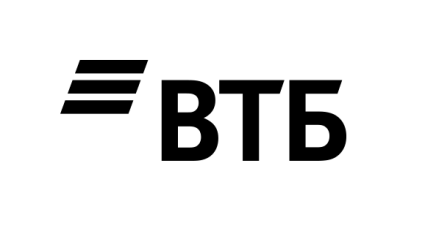 ИНФОРМАЦИЯ ОБ УСЛОВИЯХ КРЕДИТОВАНИЯ  Имя Отчество КлиентаЗАО Банк ВТБ (Беларусь) Заявитель (кредитополучатель)   ________________                                              ___________                                                              (подпись)                                                               (дата)№ п/пУсловиеСодержание условия1.Сумма кредита (максимальный размер (лимит) общей суммы кредита и (или) предельный размер единовременной задолженности по кредиту), валюта2.Срок и порядок предоставления кредита, способы предоставления, в том числе без взимания вознаграждения.  3.Срок и порядок возврата (погашения) кредита (количество, размер и периодичность (сроки) платежей по кредитному договору или порядок определения этих платежей)4.Размер процентов за пользование кредитом, порядок определения их размера (с применением фиксированной либо переменной годовой процентной ставки) сумма процентов за весь срок пользования кредитом (на дату предоставления информации) и сроки их уплаты5.Возможность и условия досрочного возврата (погашения) кредита6.Способы возврата (погашения) кредита, в том числе способ осуществления платежей кредитополучателем по кредитному договору без взимания вознаграждения7.Обязанность заявителя (кредитополучателя) заключить иные договоры8.Способы обеспечения исполнения обязательств по кредитному договору и обязательные требования к такому обеспечению9.Цели, на которые кредит может быть использован10.Ответственность кредитополучателя за неисполнение (ненадлежащее исполнение) условий кредитного договора, размер неустойки (штрафа, пени) или порядок их определения11.Стоимость дополнительных платных услуг, предусмотренных кредитным договором, предоставляемых банком и (или) третьими лицами, а также согласие заявителя (кредитополучателя) на получение таких услуг12.Иные условия предоставления и возврата (погашения) кредита, а также уплаты процентов за пользование им